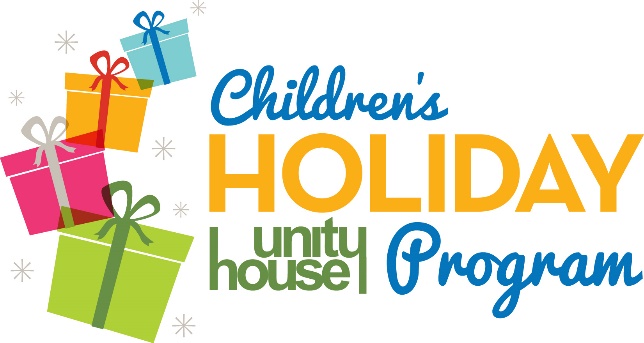 Teenagers and middle schoolers are often overlooked in toy drives. Below are some suggested gift ideas. In an effort to create equality, we ask that each gift not go over $30.Wish List for Tween and Teens:12 + yrs:Axe Body SetsGirl’s toiletry setsYoung Men’s Razor Gift SetGirls Perfume Gift SetHand Held Electronic gamesRemote control car/trucksWalmart or Target Gift Card ($10-$30)Amazon Gift Card ($10-$30)Game Stop Gift CardMakeup (eyes, lips and cheeks)Socks (thick and thin)Underwear
Bras & LeggingsSweat Pants & Sweat ShirtsTJ Maxx Gift Card ($10-$30)Marshall’s Gift Card ($10-$30)For some, 
the gift they receive from you will be the only gift they receive this holiday season. 
On behalf of the families we serve, thank you!
